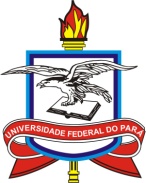 UNIVERSIDADE FEDERAL DO PARÁPRÓ-REITORIA DE PESQUISA E PÓS-GRADUAÇÃODIRETORIA DE PESQUISAPROGRAMA JOVENS TALENTOS PARA A CIÊNCIA – JTC/CAPESRELATÓRIO TÉCNICO - CIENTÍFICO Período : _________/__________   a  _________/__________(  ) PARCIAL(  ) FINALIDENTIFICAÇÃO DO PLANO DE TRABALHO ACADÊMICO-CIENTÍFICOBOLSISTAORIENTADORINTRODUÇÃO: Apresentar de modo geral a proposta acadêmico-científico do local de estágio, seus objetivos, corpo técnico, docente e discente, estrutura, relevância acadêmica, linhas de pesquisa e projetos desenvolvidos.OBJETIVOS E METAS DO ESTÁGIO: Apresentar os objetivos e metas do estágio.ATIVIDADES DESENVOLVIDAS: Apresentar as atividades propostas no plano de trabalho do estágio e discutir as etapas já desenvolvidas e sua relação com os objetivos e metas propostos, destacando os avanços teórico, experimental ou prático alcançado. Acrescentar resultados em tabelas, gráficos ou outras formas apropriadas.CONSIDERAÇÕES FINAIS: Discutir e refletir brevemente sobre os resultados alcançados e sua relação com o plano de trabalho proposto inicialmente, destacando as dificuldades e objetivos alcançados durante as etapas de execução do plano.ATIVIDADES A SEREM DESENVOLVIDAS NOS PRÓXIMOS MESES (NO CASO DE RELATÓRIO PARCIAL) REFERÊNCIAS BIBLIOGRÁFICASAVALIAÇÃO DO ORIENTADOR SOBRE O DESEMPENHO DO BOLSISTA:O projeto vem se desenvolvendo segundo a proposta aprovada? Se ocorreram mudanças significativas, elas foram justificadas?As atividades desenvolvidas até o presente são relevantes e estão de acordo com os objetivos e metas propostos?O plano de atividades originou publicações com a participação do bolsista? Comentar sobre a qualidade e a quantidade da publicação. Caso não tenha sido gerada nenhuma, os resultados obtidos são recomendados para publicação? Em que tipo de veículo?Comente outros aspectos que considera relevantes no relatórioQualidade do relatório apresentado: (Insuf., Reg., Bom, Exc.): _____________PARECER DO ORIENTADOR: Manifestação do orientador sobre o desempenho do bolsista e o desenvolvimento das atividades. DATA :   ______/_________/_________________________________________________ASSINATURA DO ORIENTADOR____________________________________________ASSINATURA DO ALUNOLocal do estágio:Período de estágio:__/__/____ a __/__/____Dias da semana:Horário: __:__ às __:__ totalizando 20 horas semanaisÁrea de conhecimento:Nome:Nome:Curso:Matricula:Instituto/Campus:Instituto/Campus:Nome:Faculdade:Instituto/Campus:Título do projeto do orientador:Área do projeto:InsuficienteRegularBomExcelenteSobre a freqüência do bolsistaDedicação e aplicação à execução do planoCumprimento das atividades propostasCompreensão das atividades propostas e conhecimento dos procedimentos técnicos e teóricosEvolução no aprendizado das atividades técnico-científicasDesempenho geral: